INSTITUCION EDUCATIVA DEPTAL GUSTAVO URIBE RAMIREZ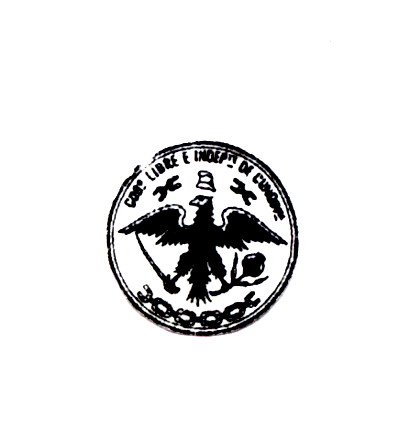 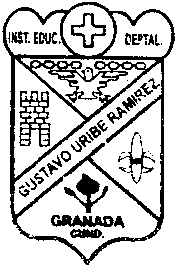 GRANADA CUNDINAMARCA   AÑO   2022PLAN DE MEJORAMIENTO PARA ESTUDIANTESPLAN DE MEJORAMIENTO PARA ESTUDIANTESDOCENTE: Clara Inés ArdilaAREA, ASIGNATURA Y/0 DIMENSIÓN:Ciencias socialesGRADO: __séptimo___      PERIODO: _I -II_____701-702-703FECHA ELABORACION Y ENTREGA AL ESTUDIANTE4 de octubre 2022COMPETENCIA(S) NO ALCANZADA(S)DESCRIPCION DE ACTIVIDADES A DESARROLLLAR Reconoce y utiliza conceptos propios de la geografía urbana (desarrollo, crecimiento, conurbación, área metropolitana y planificación urbana) a partir de la observación directa de estos fenómenos en su contexto.  Localiza en zonas de la ciudad o del municipio la concentración de fenómenos sociales como la pobreza, la violencia, los asentamientos informales y explica las posibles causas y consecuencias de estos.Analiza la Edad Media como un periodo histórico que dio origen a instituciones sociales, económicas y políticas en relación con el mismo período de las sociedades precolombinas.Los alumnos desarrollan y presentan las siguientes actividades:1. ACTIVIDAD UNO: NOTICIAS DE PROBLEMATICAS DE LAS CIUDADES Y VIDEOS HISÓRICOSLos alumnos individualmente realizan: Primer periodo lectura de 2 noticias y elaboración de cuadro de síntesis. Segundo periodo Videos históricos y elaboración de un esquema de síntesis así:Primer Periodo: LecturasLCETURA 1: Impacto ambiental del crecimiento urbano https://www.urbipedia.org/hoja/Impacto_ambiental_del_crecimiento_urbanoLectura 2 ¿Bogotá enfrenta un problema de sobrepoblación?https://www.las2orillas.co/bogota-enfrentada-a-un-problema-de-sobrepoblacion/Segundo Periodo (videos Históricos)La edad media, entre el señorío y la ciudad.https://www.youtube.com/watch?v=Qo4av_sQIqk&t=634s&ab_channel=GeografiaHistoriaLa edad mediahttps://www.youtube.com/watch?v=NtK45tmldrw&ab_channel=LacunadeHalicarnasoCUADRO DE SISTESIS (Primer Periodo)Temática: _________________________________ESQUEMA DE SINTESIS (Segundo Periodo) De acuerdo de la información de los videos propuestas elaborar una historieta histórica con mínimo 6 viñetas donde explique:Qué es la Edad Media¿Quién era el que tenía el poder en la sociedad medieval?Feudalismo como forma de organización de la sociedad2.ACTIVIDAD TRES: COMPARTIR Y CONSTRUIR IDEAS SOBRE LA TEMATICA.Elabora un collage de titulares de noticias sobre la urbanización en Colombia.  Realice una frase de conclusión.3. PRUEBA SABER: Presentación de una prueba teniendo en cuenta las temáticas correspondientes al primer y segundo periodo académico:Como requisito para la prueba presentar las actividades anteriormente expuestas.Fecha de la evaluación: semana del 18 al 28 de octubre en la hora de clase.COMPETENCIAS PARA PROFUNDIZARDESCRIPCIÓN DE LA ACTIVIDADFormulo preguntas acerca de hechos políticos, económicos sociales y culturales. •Planteo hipótesis que respondan provisionalmente estas preguntas.Lecturas de noticias de periódico donde se realiza análisis de la realidad frente a una situación social, política o económicaCRITERIOS DE EVALIUACION1. Calidad de la información del cuadro de resumen2. Capacidad de argumentación en el párrafo 3. Calidad de información y creatividad del afiche temático4. Puntualidad en la entrega de las actividadesFUENTES BIBLIOGRÁFICAShttps://www.urbipedia.org/hoja/Impacto_ambiental_del_crecimiento_urbanohttps://www.las2orillas.co/bogota-enfrentada-a-un-problema-de-sobrepoblacion/https://www.youtube.com/watch?v=Qo4av_sQIqk&t=634s&ab_channel=GeografiaHistoriahttps://www.youtube.com/watch?v=NtK45tmldrw&ab_channel=LacunadeHalicarnasoANEXOImpacto ambiental del crecimiento urbanoLas ciudades desempeñan un papel central en el proceso de desarrollo. Son, en general, lugares productivos que hacen un aporte proporcionan al crecimiento económico de su nación. Sin embargo, el proceso de crecimiento urbano acarrea a menudo un deterioro de las condiciones ambientales circundantes. Como lugar de crecimiento demográfico, actividad comercial e Industrial, las ciudades concentran el uso de energía y recursos y la generación de desperdicios al punto en que los sistemas tanto artificiales como naturales se sobrecargan y las capacidades para manejarlos se ven abrumadas. Esta situación es empeorada por el rápido crecimiento demográfico de las urbes.Los daños o costos ambientales resultantes ponen en peligro la futura productividad de las ciudades y la salud y calidad de vida de sus ciudadanos. Las ciudades se han vuelto las principales zonas rojas ambientales que requieren urgentemente de atención especial en las evaluaciones ambientales regionales y de proyecto y en la planificación y Administración ambiental a escala regional metropolitana.Los sistemas y servicios urbanos (por ejemplo agua potable, alcantarillado, transporte público y caminos) se congestionan cada vez más debido al crecimiento demográfico, comercial e industrial, junto con una mala administración urbana. Los recursos naturales (Agua, Aire, bosques, minerales, tierra), vitales para el desarrollo económico de las ciudades y de futuras generaciones, se pierden o malgastan mediante políticas urbanas inapropiadas. Aumenta constantemente el radio de impacto de las ciudades sobre los recursos que se hallan lejos de sus fronteras. Es más, las áreas urbanas se encuentran inundadas por sus propios desechos y asfixiadas por sus propias Emisiones como resultado de políticas y prácticas inadecuadas de control de la contaminación y manejo de los desechos.Muchos impactos ambientales negativos del crecimiento de las ciudades se asocian con las condiciones antes descritas. Los mayores riesgos de salud en muchas ciudades de los países en desarrollo, aún se encuentran ligados al tradicional problema de la eliminación de la excreta. Al mismo tiempo, existe una creciente preocupación en torno a los riesgos que para la salud representa la modernización debido a los desechos y emisiones tóxicos, traumas (accidentes de tránsito y otros, muertes violentas), y el stress urbano. La escala espacial de estos impactos va desde el hogar hasta la comunidad entera, el área urbana y en algunos casos, las regiones más allá de la ciudad.Los impactos de mayor preocupación se encuentran a menudo a escala doméstica y comunitaria, y se relacionan con las deficiencias de infraestructura y servicios urbanos. Los habitantes de las urbes, particularmente los pobres, soportan la mayoría de las condiciones del ambiente deteriorado mediante la pérdida de salud y productividad y la disminución de la calidad de vida.Se elevan los costos de la explotación de los recursos (p.ej. el costo de nuevas fuentes de agua potable) a medida que se acaban los recursos económicamente asequibles y de alta calidad. Las emisiones relacionadas con los problemas ambientales regionales y globales, se generan cada vez en las áreas urbanas o como resultado de la demanda urbana (por ejemplo, la urbanización en sí podría ser un factor principal en la demanda mundial de energía durante la próxima generación).Contaminación de los desechos urbanosSin duda, el principal contaminante que preocupa a las ciudades en los países en desarrollo es la excreta humana. Menos del 60 % de la población urbana en los países menos desarrollados tiene acceso a un saneamiento apropiado, y sólo un tercio está conectado a los sistemas de alcantarillado.Donde existen desagües, rara vez proporcionan un tratamiento de aguas residuales de las ciudades. De modo similar, la recolección y eliminación de la basura es un continuo problema para el gobierno local.Sólo la mitad de los residentes urbanos se beneficia de los servicios de recolección, y los desechos sólidos municipales recolectados acaban en basurales o sistemas de drenaje.La Basura industrial representan una particular preocupación en las ciudades que carecen de capacidad para su correcto manejo, puesto que es difícil controlar las descargas y asegurar que los desechos peligrosos no acaben en las alcantarillas. Los sofisticados controles, necesarios para tratar y eliminar los desechos peligrosos, no se encuentran establecidos y en uso en la mayoría de los países en desarrollo.Contaminación del aire urbano y domésticoLa Contaminación del aire es un creciente problema en las grandes ciudades con mala ventilación natural e importantes emisiones móviles o estacionarias. En muchas ciudades, las condiciones se empeoran año tras año, a medida que aumentan las emisiones industriales y las provenientes del uso de los combustibles. Por ejemplo, se anticipa que las escuadras de vehículos y sus correspondientes emisiones aumenten en un 5-10 por ciento anual en los países en desarrollo, estando el mayor crecimiento concentrado en las principales ciudades.Las emisiones urbanas representan una parte importante y creciente de los gases de invernadero y los responsables de la destrucción de la capa del ozono.Por más grave que sea la contaminación del aire ambiental en muchas ciudades grandes, se debe distinguir entre ésta y la contaminación del aire interior, que en todo el Tercer Mundo es posiblemente un problema más grave y ubicuo. En el ambiente de la vivienda, una de las principales preocupaciones es la quema interior de los combustibles tradicionales, altamente contaminantes, para la cocina y calefacción, que con frecuencia resulta en el contacto diario con elevados niveles de compuestos tóxicos. También es un problema frecuente el contacto ocupacional con contaminantes del aire interior y otros tóxicos, especialmente en fábricas pequeñas.Desde un punto de vista de la salud pública, el principal problema es el contacto total de un individuo, con el tiempo, con todas las fuentes urbanas ambientales, domésticas y ocupacionales.Problema de los recursos hidráulicosLa urbanización, junto con su inseparable desarrollo industrial, tiene profundos impactos sobre el Ciclo hidrológico tanto cuantitativa como cualitativamente.Los recursos hidráulicos disponibles en las cercanías de las ciudades se están acabando o degradando a tal punto que aumenta substancialmente el costo marginal de su abastecimiento. Esto aumentos en costos surgen de la necesidad de explotar fuentes nuevas y más remotas, así como de los mayores requisitos de tratamiento a raíz del deterioro de la calidad del agua. Su disminución resulta mayormente de las inadecuadas políticas para la fijación de precios y medidas de conservación.El bombeo excesivo del agua subterránea resulta en muchos casos en el hundimiento de la tierra con su consecuente daño a las estructuras urbanas, la disminución del nivel freático, y en muchos casos, problemas de salificación.La eliminación incorrecta de los desechos urbanos e industriales contribuye al deterioro de la calidad del agua en las fuentes valiosas de agua potable de alta calidad.La impermeabilización de la superficie de la tierra en las áreas urbanas cambia considerablemente la hidrografía del aflujo, resultando en picos más altos e inundaciones más frecuentes, y a menudo se reduce el recargado directo del agua subterránea. Al mismo tiempo, el aflujo urbano es una de las principales fuentes de contaminación no puntual. Los problemas de contaminación del agua en los lagos, aguas costaneras y marinas, puede resultar en la pérdida de amenidades (oportunidades recreativas y rentas del turismo), agotamiento de las pesquerías, y problemas de salud asociados con el contacto recreativo y la contaminación de los peces y mariscos.Producción y consumo de energíaLas ciudades inevitablemente requieren del consumo de energía y, en diversos grados, la producción de energía para su uso en el hogar, los negocios y el transporte. La escala misma del uso urbano de energía puede resultar en importantes problemas de contaminación, como ya se ha analizado.Es común el empleo excesivo, frecuentemente resultado de políticas energéticas ineficientes. Los aumentos proyectados en el uso de la energía en las ciudades de los países menos desarrollados, según los pronósticos de crecimiento demográfico y económico y los patrones actuales de consumo ineficiente y elección de combustibles altamente contaminantes, presagian cada vez mayores impactos ambientales a nivel local, regional y global, y el riego de mayores accidentes.Una apropiada fijación de precios para el combustible y la energía, mejores prácticas de planificación y administración energética, y tecnologías que ahorran energía, son necesarios como piezas fundamentales de las estrategias de conservación energética.Las ciudades afectan además el equilibrio natural del calor, pues el que es generado por el uso de energía, incluyendo los automóviles, combinando con el calor diurno atrapado por las estructuras urbanas y la liberación más lenta durante la noche del calor almacenado, crea un efecto de “isla de calor” que puede elevar las temperaturas en la ciudad por 5° a 10 °C. En las regiones y temporadas calientes, esta situación es casi invariablemente desfavorable, sumándose a la incomodidad e inclusive aportando a la mortalidad (por ejemplo entre los ancianos) al gravar una ola general de calor. Las inversiones térmicas son comunes sobre las áreas urbanas, atrapando las emisiones industriales y los productos de la quema de combustibles, y contribuyendo a la formación del nocivo “Smog” fotoquímico.Degradación de tierras y ecosistemasA medida que crecen las ciudades, el fracaso del mercado urbano de tierras induce a una urbanización inapropiada y ejerce presión sobre los ecosistemas naturales circundantes.Los impactos pueden incluir la pérdida de Tierras húmedas y Silvestres (con su rica diversidad genética y capacidad para proteger su hidrología), zonas costaneras, áreas recreativas, recursos forestales (particularmente debido a la acelerada deforestación para llenar la demanda de leña y carbón).El desarrollo urbano puede impactar negativamente en las cuencas hidráulicas aguas abajo mediante el mayor aflujo y erosión.También puede darse la degradación de las cuencas hidráulicas lejanas de la ciudad, como por ejemplo cuando se construye importantes proyectos de agua potable o energía hidroeléctrica a cientos de kilómetros de distancia, o cuando se trae leña y carbón de tales distancias.Ocupación de áreas peligrosasLa urbanización periférica no controlada, que se observa en muchas ciudades de los países en desarrollo, produce la ocupación, por parte de grupos invasores y de bajos ingresos, de tierras bajas, áreas de inundación y laderas empinadas.A más de la degradación de la tierra, que a menudo resulta, la misma gente que habita tales áreas se expone a mayores peligros de salud debido a inundaciones, deslaves de tierra y lodo, y erosión; sus viviendas e infraestructuras comunitarias circundantes son vulnerables a los accidentes, el daño y el colapso. También puede resultar un riesgo para la salud, el vivir en las cercanías de industrias altamente contaminantes o que trabajan con desechos peligrosos (p.ej. Bhopal).Pérdida de propiedad culturalAl considerar los impactos ambientales, con frecuencia se pasa por alto la degradación del patrimonio cultural en las ciudades, sean monumentos históricos o vivos. La contaminación del aire y agua es el principal culpable, que acelera la descomposición y destrucción de estos recursos culturales. Se siente los impactos en la pérdida de patrimonio cultural y de rentas provenientes del turismo.
Lectura 2¿Bogotá enfrenta un problema de sobrepoblación?La capital tiene 7.181.469 habitantes y cuenta con un acelerado crecimiento poblacional que no ha venido acompañado de suficientes medidas para mitigarlo. ¿Qué se puede hacer?Actualmente el mundo se enfrenta a unas elevadas tasas de calentamiento global y cambios climáticos que parecen aumentar su intensidad y que ha puesto en alerta a las grandes ciudades del mundo. Son muchos los factores que producen que estos problemas vayan en ascenso, pero si nos vamos a la raíz de este, en gran parte, se debe a la sobrepoblación. Que, según las Naciones Unidas, en 2017 la cifra era de 7.400 millones de personas, la cual en 2019 aumentó, según los datos de Census.gov, a 7.545 millones de personas. Dato alarmante que nos muestra el avance natal de 145 millones de personas en 2 años (2017 a 2019) y que parece ser poco mediático o de poca importancia para muchos, pero que sin duda es la gran consecuencia de la destrucción acelerada de los recursos naturales y la alta reproducción que se está dando en el último tiempo, evidenciada en las cifras mundiales.Para no irnos tan lejos tenemos el caso de nuestra ciudad. Para nadie es un secreto que Bogotá se ve afectada diariamente por varios problemas, tales como la movilidad, salud, seguridad entre otras tantas que parecen no tener solución, haciendo que cada día parezca más difícil habitar en esta ciudad. Uno de los factores que causan los problemas anteriormente nombrados, que si bien tampoco ha llamado mucho la atención pero que sin duda requiere de una mayor importancia, es la sobrepoblación en la que se está viendo envuelta la capital.Juan Daniel Oviedo Arango, director general del Dane, reveló la cifra exacta de los habitantes en Bogotá (obtenida tras el censo que se llevó a cabo desde 2018). Según la entidad, la capital cuenta con 7.181.469 habitantes, dato que supera por 3.148.746 al resultado obtenido en el censo realizado en el 2005, donde la cifra era de 4’032.723. Estos números evidencian el crecimiento poblacional acelerado en la ciudad, lo cual debe servir para hacer un fuerte llamado de atención al gobierno distrital para que mejore las políticas de demanda de servicios y garantice el bienestar de los ciudadanos. Además, hace falta tener un plan de acción para saber manejar las causas que están llevando día a Bogotá a la sobrepoblación. A esto hay que sumarle un hecho de gran importancia en Colombia y que ha tenido las más altas repercusiones en la ciudad: la masiva migración de venezolanos a la capital, que según Migración Colombia supera los 313.528 habitantes. Sin duda alguna, todas estas cifras más allá de los datos estadísticos reflejan la dura realidad a la que está enfrentada actualmente Bogotá. La información es clara, no debemos quedarnos en ver un simple aumento de cifras, desde ahora es importante entender que muchas de las causas de los problemas se deben al mal control que hay con respecto a la cantidad de personas que residen en la capital en relación con la capacidad que tiene la ciudad. De hecho, esto último ha tentado a personajes como Enrique Peñalosa, actual alcalde de Bogotá, a querer acoger espacios rurales como la reserva forestal Van der Hammen para urbanizarla, creando inconvenientes con quienes defienden la reserva y todo lo relacionado con la conservación del medio ambiente, tema que en los últimos años nos ha causado gran preocupación. Antes de cerrar, también cabe resaltar que este problema de la sobrepoblación se ve reflejado en el aumento masivo de robos por parte también de inmigrantes venezolanos, a causa de la falta de empleo que enfrenta actualmente la ciudad, sumado al caos que viven día a día los ciudadanos en los medios de transporte, en especial en TransMilenio, el cual ya no cuenta con la capacidad para cubrir la demanda y suplir la necesidad de movilidad que hoy en día Bogotá necesita.El gobierno debe tomar cartas en el asunto para mitigar este problema poblacional, aunque a la vez es importante tomar conciencia, hacer una autoevaluación y saber que esto es asunto en el cual no se deben buscar culpables, ya que todos tenemos algo de responsabilidad. Claro está que erradicar esto parece algo complejo, pero no imposible, el cuidado de los recursos naturales es algo de lo que se ha estado hablando y que debe ir en ascenso a favor de su cuidado. El control de la reproducción es otro factor a tener en cuenta, es la principal causa de todo (no solo en la ciudad pasa esto, las tasas de natalidad aumentan considerablemente cada día a nivel global). La sobrepoblación es un problema que no para de crecer, lo vemos con las graves consecuencias que está trayendo al mundo. Las cifras lo dicen, parece cada vez más aumentar que disminuir, con más problemas que posibles soluciones. En pocas palabras, como dice el refrán “el mundo no se está muriendo, lo estamos matando”.-.ANEXOImpacto ambiental del crecimiento urbanoLas ciudades desempeñan un papel central en el proceso de desarrollo. Son, en general, lugares productivos que hacen un aporte proporcionan al crecimiento económico de su nación. Sin embargo, el proceso de crecimiento urbano acarrea a menudo un deterioro de las condiciones ambientales circundantes. Como lugar de crecimiento demográfico, actividad comercial e Industrial, las ciudades concentran el uso de energía y recursos y la generación de desperdicios al punto en que los sistemas tanto artificiales como naturales se sobrecargan y las capacidades para manejarlos se ven abrumadas. Esta situación es empeorada por el rápido crecimiento demográfico de las urbes.Los daños o costos ambientales resultantes ponen en peligro la futura productividad de las ciudades y la salud y calidad de vida de sus ciudadanos. Las ciudades se han vuelto las principales zonas rojas ambientales que requieren urgentemente de atención especial en las evaluaciones ambientales regionales y de proyecto y en la planificación y Administración ambiental a escala regional metropolitana.Los sistemas y servicios urbanos (por ejemplo agua potable, alcantarillado, transporte público y caminos) se congestionan cada vez más debido al crecimiento demográfico, comercial e industrial, junto con una mala administración urbana. Los recursos naturales (Agua, Aire, bosques, minerales, tierra), vitales para el desarrollo económico de las ciudades y de futuras generaciones, se pierden o malgastan mediante políticas urbanas inapropiadas. Aumenta constantemente el radio de impacto de las ciudades sobre los recursos que se hallan lejos de sus fronteras. Es más, las áreas urbanas se encuentran inundadas por sus propios desechos y asfixiadas por sus propias Emisiones como resultado de políticas y prácticas inadecuadas de control de la contaminación y manejo de los desechos.Muchos impactos ambientales negativos del crecimiento de las ciudades se asocian con las condiciones antes descritas. Los mayores riesgos de salud en muchas ciudades de los países en desarrollo, aún se encuentran ligados al tradicional problema de la eliminación de la excreta. Al mismo tiempo, existe una creciente preocupación en torno a los riesgos que para la salud representa la modernización debido a los desechos y emisiones tóxicos, traumas (accidentes de tránsito y otros, muertes violentas), y el stress urbano. La escala espacial de estos impactos va desde el hogar hasta la comunidad entera, el área urbana y en algunos casos, las regiones más allá de la ciudad.Los impactos de mayor preocupación se encuentran a menudo a escala doméstica y comunitaria, y se relacionan con las deficiencias de infraestructura y servicios urbanos. Los habitantes de las urbes, particularmente los pobres, soportan la mayoría de las condiciones del ambiente deteriorado mediante la pérdida de salud y productividad y la disminución de la calidad de vida.Se elevan los costos de la explotación de los recursos (p.ej. el costo de nuevas fuentes de agua potable) a medida que se acaban los recursos económicamente asequibles y de alta calidad. Las emisiones relacionadas con los problemas ambientales regionales y globales, se generan cada vez en las áreas urbanas o como resultado de la demanda urbana (por ejemplo, la urbanización en sí podría ser un factor principal en la demanda mundial de energía durante la próxima generación).Contaminación de los desechos urbanosSin duda, el principal contaminante que preocupa a las ciudades en los países en desarrollo es la excreta humana. Menos del 60 % de la población urbana en los países menos desarrollados tiene acceso a un saneamiento apropiado, y sólo un tercio está conectado a los sistemas de alcantarillado.Donde existen desagües, rara vez proporcionan un tratamiento de aguas residuales de las ciudades. De modo similar, la recolección y eliminación de la basura es un continuo problema para el gobierno local.Sólo la mitad de los residentes urbanos se beneficia de los servicios de recolección, y los desechos sólidos municipales recolectados acaban en basurales o sistemas de drenaje.La Basura industrial representan una particular preocupación en las ciudades que carecen de capacidad para su correcto manejo, puesto que es difícil controlar las descargas y asegurar que los desechos peligrosos no acaben en las alcantarillas. Los sofisticados controles, necesarios para tratar y eliminar los desechos peligrosos, no se encuentran establecidos y en uso en la mayoría de los países en desarrollo.Contaminación del aire urbano y domésticoLa Contaminación del aire es un creciente problema en las grandes ciudades con mala ventilación natural e importantes emisiones móviles o estacionarias. En muchas ciudades, las condiciones se empeoran año tras año, a medida que aumentan las emisiones industriales y las provenientes del uso de los combustibles. Por ejemplo, se anticipa que las escuadras de vehículos y sus correspondientes emisiones aumenten en un 5-10 por ciento anual en los países en desarrollo, estando el mayor crecimiento concentrado en las principales ciudades.Las emisiones urbanas representan una parte importante y creciente de los gases de invernadero y los responsables de la destrucción de la capa del ozono.Por más grave que sea la contaminación del aire ambiental en muchas ciudades grandes, se debe distinguir entre ésta y la contaminación del aire interior, que en todo el Tercer Mundo es posiblemente un problema más grave y ubicuo. En el ambiente de la vivienda, una de las principales preocupaciones es la quema interior de los combustibles tradicionales, altamente contaminantes, para la cocina y calefacción, que con frecuencia resulta en el contacto diario con elevados niveles de compuestos tóxicos. También es un problema frecuente el contacto ocupacional con contaminantes del aire interior y otros tóxicos, especialmente en fábricas pequeñas.Desde un punto de vista de la salud pública, el principal problema es el contacto total de un individuo, con el tiempo, con todas las fuentes urbanas ambientales, domésticas y ocupacionales.Problema de los recursos hidráulicosLa urbanización, junto con su inseparable desarrollo industrial, tiene profundos impactos sobre el Ciclo hidrológico tanto cuantitativa como cualitativamente.Los recursos hidráulicos disponibles en las cercanías de las ciudades se están acabando o degradando a tal punto que aumenta substancialmente el costo marginal de su abastecimiento. Esto aumentos en costos surgen de la necesidad de explotar fuentes nuevas y más remotas, así como de los mayores requisitos de tratamiento a raíz del deterioro de la calidad del agua. Su disminución resulta mayormente de las inadecuadas políticas para la fijación de precios y medidas de conservación.El bombeo excesivo del agua subterránea resulta en muchos casos en el hundimiento de la tierra con su consecuente daño a las estructuras urbanas, la disminución del nivel freático, y en muchos casos, problemas de salificación.La eliminación incorrecta de los desechos urbanos e industriales contribuye al deterioro de la calidad del agua en las fuentes valiosas de agua potable de alta calidad.La impermeabilización de la superficie de la tierra en las áreas urbanas cambia considerablemente la hidrografía del aflujo, resultando en picos más altos e inundaciones más frecuentes, y a menudo se reduce el recargado directo del agua subterránea. Al mismo tiempo, el aflujo urbano es una de las principales fuentes de contaminación no puntual. Los problemas de contaminación del agua en los lagos, aguas costaneras y marinas, puede resultar en la pérdida de amenidades (oportunidades recreativas y rentas del turismo), agotamiento de las pesquerías, y problemas de salud asociados con el contacto recreativo y la contaminación de los peces y mariscos.Producción y consumo de energíaLas ciudades inevitablemente requieren del consumo de energía y, en diversos grados, la producción de energía para su uso en el hogar, los negocios y el transporte. La escala misma del uso urbano de energía puede resultar en importantes problemas de contaminación, como ya se ha analizado.Es común el empleo excesivo, frecuentemente resultado de políticas energéticas ineficientes. Los aumentos proyectados en el uso de la energía en las ciudades de los países menos desarrollados, según los pronósticos de crecimiento demográfico y económico y los patrones actuales de consumo ineficiente y elección de combustibles altamente contaminantes, presagian cada vez mayores impactos ambientales a nivel local, regional y global, y el riego de mayores accidentes.Una apropiada fijación de precios para el combustible y la energía, mejores prácticas de planificación y administración energética, y tecnologías que ahorran energía, son necesarios como piezas fundamentales de las estrategias de conservación energética.Las ciudades afectan además el equilibrio natural del calor, pues el que es generado por el uso de energía, incluyendo los automóviles, combinando con el calor diurno atrapado por las estructuras urbanas y la liberación más lenta durante la noche del calor almacenado, crea un efecto de “isla de calor” que puede elevar las temperaturas en la ciudad por 5° a 10 °C. En las regiones y temporadas calientes, esta situación es casi invariablemente desfavorable, sumándose a la incomodidad e inclusive aportando a la mortalidad (por ejemplo entre los ancianos) al gravar una ola general de calor. Las inversiones térmicas son comunes sobre las áreas urbanas, atrapando las emisiones industriales y los productos de la quema de combustibles, y contribuyendo a la formación del nocivo “Smog” fotoquímico.Degradación de tierras y ecosistemasA medida que crecen las ciudades, el fracaso del mercado urbano de tierras induce a una urbanización inapropiada y ejerce presión sobre los ecosistemas naturales circundantes.Los impactos pueden incluir la pérdida de Tierras húmedas y Silvestres (con su rica diversidad genética y capacidad para proteger su hidrología), zonas costaneras, áreas recreativas, recursos forestales (particularmente debido a la acelerada deforestación para llenar la demanda de leña y carbón).El desarrollo urbano puede impactar negativamente en las cuencas hidráulicas aguas abajo mediante el mayor aflujo y erosión.También puede darse la degradación de las cuencas hidráulicas lejanas de la ciudad, como por ejemplo cuando se construye importantes proyectos de agua potable o energía hidroeléctrica a cientos de kilómetros de distancia, o cuando se trae leña y carbón de tales distancias.Ocupación de áreas peligrosasLa urbanización periférica no controlada, que se observa en muchas ciudades de los países en desarrollo, produce la ocupación, por parte de grupos invasores y de bajos ingresos, de tierras bajas, áreas de inundación y laderas empinadas.A más de la degradación de la tierra, que a menudo resulta, la misma gente que habita tales áreas se expone a mayores peligros de salud debido a inundaciones, deslaves de tierra y lodo, y erosión; sus viviendas e infraestructuras comunitarias circundantes son vulnerables a los accidentes, el daño y el colapso. También puede resultar un riesgo para la salud, el vivir en las cercanías de industrias altamente contaminantes o que trabajan con desechos peligrosos (p.ej. Bhopal).Pérdida de propiedad culturalAl considerar los impactos ambientales, con frecuencia se pasa por alto la degradación del patrimonio cultural en las ciudades, sean monumentos históricos o vivos. La contaminación del aire y agua es el principal culpable, que acelera la descomposición y destrucción de estos recursos culturales. Se siente los impactos en la pérdida de patrimonio cultural y de rentas provenientes del turismo.
Lectura 2¿Bogotá enfrenta un problema de sobrepoblación?La capital tiene 7.181.469 habitantes y cuenta con un acelerado crecimiento poblacional que no ha venido acompañado de suficientes medidas para mitigarlo. ¿Qué se puede hacer?Actualmente el mundo se enfrenta a unas elevadas tasas de calentamiento global y cambios climáticos que parecen aumentar su intensidad y que ha puesto en alerta a las grandes ciudades del mundo. Son muchos los factores que producen que estos problemas vayan en ascenso, pero si nos vamos a la raíz de este, en gran parte, se debe a la sobrepoblación. Que, según las Naciones Unidas, en 2017 la cifra era de 7.400 millones de personas, la cual en 2019 aumentó, según los datos de Census.gov, a 7.545 millones de personas. Dato alarmante que nos muestra el avance natal de 145 millones de personas en 2 años (2017 a 2019) y que parece ser poco mediático o de poca importancia para muchos, pero que sin duda es la gran consecuencia de la destrucción acelerada de los recursos naturales y la alta reproducción que se está dando en el último tiempo, evidenciada en las cifras mundiales.Para no irnos tan lejos tenemos el caso de nuestra ciudad. Para nadie es un secreto que Bogotá se ve afectada diariamente por varios problemas, tales como la movilidad, salud, seguridad entre otras tantas que parecen no tener solución, haciendo que cada día parezca más difícil habitar en esta ciudad. Uno de los factores que causan los problemas anteriormente nombrados, que si bien tampoco ha llamado mucho la atención pero que sin duda requiere de una mayor importancia, es la sobrepoblación en la que se está viendo envuelta la capital.Juan Daniel Oviedo Arango, director general del Dane, reveló la cifra exacta de los habitantes en Bogotá (obtenida tras el censo que se llevó a cabo desde 2018). Según la entidad, la capital cuenta con 7.181.469 habitantes, dato que supera por 3.148.746 al resultado obtenido en el censo realizado en el 2005, donde la cifra era de 4’032.723. Estos números evidencian el crecimiento poblacional acelerado en la ciudad, lo cual debe servir para hacer un fuerte llamado de atención al gobierno distrital para que mejore las políticas de demanda de servicios y garantice el bienestar de los ciudadanos. Además, hace falta tener un plan de acción para saber manejar las causas que están llevando día a Bogotá a la sobrepoblación. A esto hay que sumarle un hecho de gran importancia en Colombia y que ha tenido las más altas repercusiones en la ciudad: la masiva migración de venezolanos a la capital, que según Migración Colombia supera los 313.528 habitantes. Sin duda alguna, todas estas cifras más allá de los datos estadísticos reflejan la dura realidad a la que está enfrentada actualmente Bogotá. La información es clara, no debemos quedarnos en ver un simple aumento de cifras, desde ahora es importante entender que muchas de las causas de los problemas se deben al mal control que hay con respecto a la cantidad de personas que residen en la capital en relación con la capacidad que tiene la ciudad. De hecho, esto último ha tentado a personajes como Enrique Peñalosa, actual alcalde de Bogotá, a querer acoger espacios rurales como la reserva forestal Van der Hammen para urbanizarla, creando inconvenientes con quienes defienden la reserva y todo lo relacionado con la conservación del medio ambiente, tema que en los últimos años nos ha causado gran preocupación. Antes de cerrar, también cabe resaltar que este problema de la sobrepoblación se ve reflejado en el aumento masivo de robos por parte también de inmigrantes venezolanos, a causa de la falta de empleo que enfrenta actualmente la ciudad, sumado al caos que viven día a día los ciudadanos en los medios de transporte, en especial en TransMilenio, el cual ya no cuenta con la capacidad para cubrir la demanda y suplir la necesidad de movilidad que hoy en día Bogotá necesita.El gobierno debe tomar cartas en el asunto para mitigar este problema poblacional, aunque a la vez es importante tomar conciencia, hacer una autoevaluación y saber que esto es asunto en el cual no se deben buscar culpables, ya que todos tenemos algo de responsabilidad. Claro está que erradicar esto parece algo complejo, pero no imposible, el cuidado de los recursos naturales es algo de lo que se ha estado hablando y que debe ir en ascenso a favor de su cuidado. El control de la reproducción es otro factor a tener en cuenta, es la principal causa de todo (no solo en la ciudad pasa esto, las tasas de natalidad aumentan considerablemente cada día a nivel global). La sobrepoblación es un problema que no para de crecer, lo vemos con las graves consecuencias que está trayendo al mundo. Las cifras lo dicen, parece cada vez más aumentar que disminuir, con más problemas que posibles soluciones. En pocas palabras, como dice el refrán “el mundo no se está muriendo, lo estamos matando”.-.FECHA DE ENTREGA4 de octubre del 2022FECHA DE PRESENTACION Presentar las actividades en la primera clase después de la semana de receso escolar del octubreESTUDIANTEVALORACIÓN         DOCENTERevisado Coordinación académica. MARIA LUCY GUTIERREZ VILLARRAGARevisado Coordinación académica. MARIA LUCY GUTIERREZ VILLARRAGA